29.11.2023 жылы сурдопедагог Аңсағанова А.Б 0 “ә” сынып оқушысымен “Сөздердегі шулы дыбыстарды (Ш, Ж) естіп ажырату. Менің туған өлкем” тақырыбында жеке ашық сабақ өткізді.
Сабақта келесідей жаңа ақпараттық технологиялар қолданылды👇🏻
• мультисенорлы тілдік «Унитон-М» тренажері;
•кәсіби сенсорлы «Ақылды айна» құрылғысы;
•дидактикалық ойындар, нейротвистерлер, қоңыраулар, суреттер, массажды кілемшелер, доптар және аудиоматериалдар.

29.11.2023 г сурдопедагог Ансаганова А.Б провела индивидуальный открытый урок с ученицей 0 «ә” класса на тему «Различение на слух шипящих звуков (Ш-Ж) в словах.Мой родной край».
На уроке были использованы новые информационные технологий👇🏻
•мультисенорный речевой тренажер “Унитон-М” (тренажер позволяет контролировать результат речевой деятельности с помощью объективной «опоры» на зрение, слух и тактильную чувствительность);
• "Умное зеркало" (специально разработанное программное обеспечение на артикуляционную гимнастику, воздушную струю);
•дидактические игры, нейротвистеры, массажные коврики и аудиоматериалы.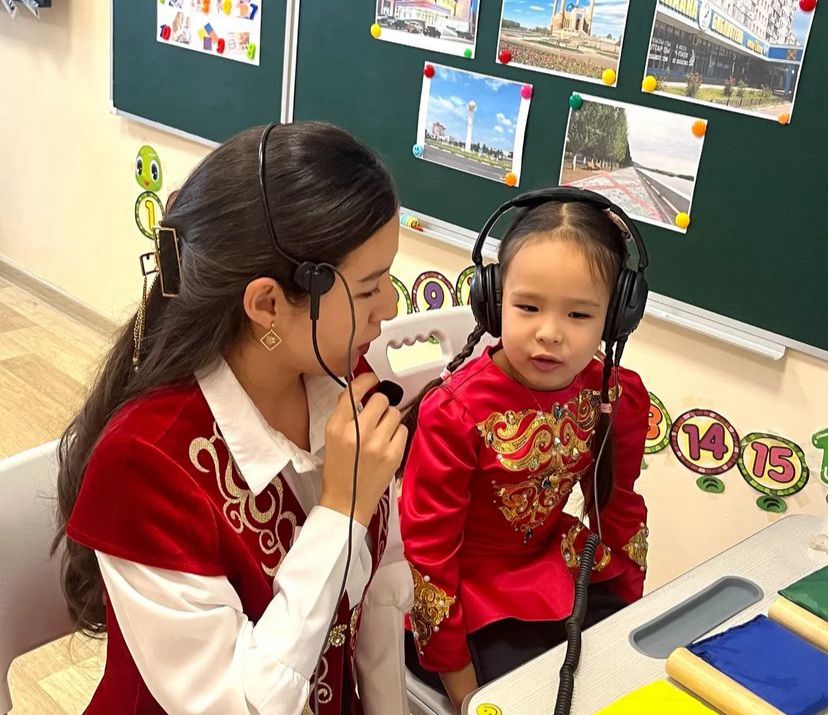 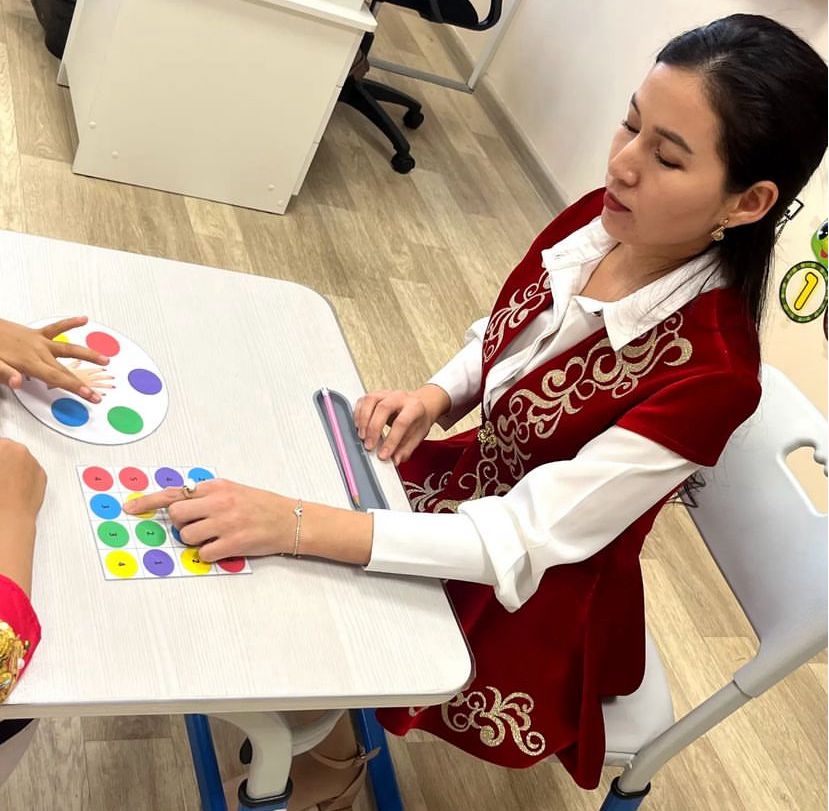 